VÃNG SANH TẬPQUYỂN 3- CAÙC THAÙNH ÑOÀNG QUY:Choïn Sinh Cöïc Laïc: Kinh Quaùn Voâ Löôïng Thoï noùi: Luùc ñoù Vy-ñeà-hy than khoùc baïch Phaät raèng: “Baïch Ñöùc Theá toân, haõy vì con maø noùi choã khoâng coù saàu khoå con seõ caàu sinh veà, con khoâng coøn öa thích coõi Dieâm-phuø-ñeà tröôïc aùc naøy nöõa”. Do ñoù Ñöùc Theá toân phaùt ra aùnh saùng giöõa hai ñaàu chaân maøy chieáu khaép caùc theá giôùi möôøi phöông, caùc coõi nöôùc Phaät ñeàu hieän trong ñoù. Khi aáy Vi-ñeà-hy thaáy roài lieàn höôùng veà Phaät baïch raèng: Caùc coõi nöôùc Phaät tuy ñeàu thanh tònh vaø saùng rôõ, nhöng con chæ nguyeän sinh veà theá giôùi Cöïc Laïc cuûa Phaät A-di-ñaø.Vaõng sinh voâ soá: Kinh Ñaïi Voâ Löôïng Thoï noùi: Ñöùc Di-laëc baïch Phaät raèng: ÔÛ theá giôùi naøy coù bao nhieâu vò Boà-taùt vaõng sinh veà Cöïc Laïc. Ñöùc Phaät baûo: Naøy Di-laëc, ôû theá giôùi naøy coù saùu möôi hai Boà-taùt öùc Baát Thoái vaõng sinh veà coõi nöôùc aáy, coøn caùc Boà-taùt Tieåu haïnh thì khoâng theå tính ñeám ñöôïc. Khoâng chæ rieâng ôû coõi nöôùc naøy maø caùc coõi Phaät ôû Phöông khaùc nhö coõi Phaät Lieân Chieáu coù moät traêm taùm möôi öùc Boà-taùt cuõng seõ vaõng sinh cho ñeán coõi Phaät ôû möôøi phöông, ngöôøi vaõng sinh nhieàu voâ soá. Neáu ta noùi ñuû thì duø moät kieáp cuõng khoâng heát ñöôïc.Khen raèng: Theá giôùi naøy vaø caùc coõi ôû phöông khaùc soá ngöôøi vaõng sinh nhieàu voâ löông thì Tònh ñoä laøm sao chöùa heát. OÂi, bieån xanh coøn chöùa traêm soâng, hö khoâng coøn bao truøm caû vaïn töôïng. Maø voâ bieân saùt haûi khoâng ôû ngoaøi moät loã chaân loâng cuûa Phoå Hieàn, neâu Tònh ñoä nhö ñaát treân ñaàu muõi kim maø chöùa voâ taän ngöôøi vaõng sinh nhöng cuõng chaúng to lôùn roäng raõi thöøa choã.Thaáy Phaät Di-ñaø - Kinh Quaùn Phaät Tam-muoäi noùi: “Phaät thoï kyù cho Vaên-thuø seõ sinh veà Cöïc Laïc. Ngaøi Vaên-thuø phaùt nguyeän keä raèng: Nguyeän khi toâi qua ñôøi, döùt tröø caùc chöôùng ngaïi, taän maët thaáy Phaät Di- ñaø, vaõng sinh coõi An Laïc, sinh coõi Phaät aáy roài, ñaày ñuû ñaïi nguyeän con, Phaät Di-ñaø Nhö lai, hieän tieàn thoï kyù con”.Möôøi Nguyeän caàu Sinh - Trong Kinh Hoa Nghieâm, Boà-taùt Phoå Hieàn neâu möôøi Nguyeän lôùn vì khaép chuùng sinh caàu sinh Tònh ñoä, keä raèng:Laïc”.“Nguyeän khi ñeán luùc con qua ñôøi, döùt tröø taát caû caùc chöôùng ngaïi Taän  maét  thaáy  ñöôïc  Phaät  Di-ñaø,  lieàn  ñöôïc  vaõng  sinh  nöôùc AnLaïi noùi: Phaät aáy chuùng hoäi ñeàu thanh tònh - Luùc aáy toâi sinh  tronghoa sen quyùÑöôïc thaáy Nhö lai Voâ Löôïng Quang, Hieän ra thoï kyù con quaû Boà-ñeàKhen raèng: Vaên-thuø laø Toå cuûa baûy Ñöùc Phaät, Phoå Hieàn laø goác cuûavaïn Haïnh, maø vaõng sinh Tònh ñoä thì caên daën maõi nôi mieäng. ÔÛ coõi Ta- baø laø phuï taù, ôû coõi An Döôõng laø caän thaàn raát roõ. Neáu xem thöôøng Tònh ñoä maø khoâng nguyeän vaõng sinh laø laàm.Keä Luaän T nh ñoä: Boà-taùt Thieân Thaân, ngöôøi Thieân-truùc soaïn ra caùc luaän, leân Noäi Vieän Ñaâu-suaát leã ngaøi Di-laëc. Laïi soaïn Luaän veà Kinh Voâ Löôïng Thoï vaø keä Tònh ñoä naêm moân Tu Phaùp, khuyeân khaép moïi ngöôøi caàu vaõng sinh.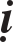 Hình Nghi Thænh Phaät - Chuøa Keâ-ñaàu-ma ôû Thieân-truùc, Boà-taùt Nguõ Thoâng duøng thaàn löïc ñi ñeán nöôùc An Laïc gaëp Phaät A-di-ñaø thöa raèng: Chuùng sinh coõi Ta-baø nguyeän sinh Tònh ñoä nhöng khoâng coù hình aûnh Phaät, xin Phaät thuøy hieän ra cho. Phaät baûo oâng haõy veà tröôùc ta seõ hieän ra. Boà-taùt Nguõ Thoâng vöøa veà thì Thaùnh Nghi (Hình Phaät) ñaõ ñeán goàm moät Phaät vaø naêm möôi vò Boà-taùt ñeàu ngoài toøa sen treân laù caây. Beøn veõ hình löu haønh, thaáy trong Caûm Thoâng truyeän.Khen raèng: Ngöôøi nghi An Döôõng khoâng phaûi Thaàn löïc ñeán ñöôïc.OÂi, moät nieäm vaõng sinh chaúng nhoïc phuùt choác ñaâu coù lo gì?Soaïn Luaän Khôûi Tín: Boà-taùt Maõ Minh, laø toå thöù hai möôi ôû Taây Thieân, coù soaïn Luaän Khôûi Tín ôû phaàn sau coù noùi caàu sinh Tònh ñoä raát thieát yeáu.Long Thoï ñöôïc thoï kyù sinh Cöïc Laïc - Kinh Laêng-giaø noùi: Naøy Ñaïi Tueä! oâng neân bieát: Sau khi Phaät nhaäp Nieát-baøn, ôû ñôøi vò lai seõ coù ngöôøi giöõ Phaùp ta laø Tyø-kheo Ñaïi Danh Ñöùc, hieäu laø Long Thoï coù khaû naêng phaù caùc Toâng Höõu Voâ, ôû theá gian hieån baøy Phaùp Ñaïi Thöøa Voâ Thöôïng cuûa ta, chöùng sô Hoan Hyû Ñòa vaõng sinh nöôùc An Laïc.Laøm caùc ñieàu laønh vaõng sinh: Kinh Ñaïi Bi noùi: “Phaät noùi khi ta dieät ñoä roài ôû caùc nöôùc Baéc Thieän Truùc coù Tyø-kheo teân laø Kyø-baø-giaø tu taäp voâ löôïng caùc loaïi caên thieän Boà-ñeà toái thaéng, cheát roài sinh veà TaâyPhöông caùch ñaây traêm nghìn öùc theá giôùi laø nöôùc cuûa Phaät Voâ Löôïng Thoï, ôû ñaày seõ gieo troàng caùc caên thieän, sau seõ thaønh Phaät hieäu laø Voâ Caáu Quang”.Ñöôïc Nhaãn vaõng sinh - Kinh Boà-taùt Sinh Ñòa cheùp: “Phaät noùi: Luùc ñoù Ma-sai-kieät ñöôïc Baát Khôûi Phaùp Nhaãn, coù naêm traêm vò Thanh Tín Só, hai möôi laêm Thanh Tín Nöõ ñeàu ñöôïc Ñòa Baát Thoái Chuyeãn, sau cuøng Taát caû ñeàu sinh veà nöôùc thanh tònh cuûa Phaät Voâ Löôïng Thoï”.Khen raèng: Caàu sinh Taây Phöông laø muoán ngoä Voâ sinh Nhaãn leân ñòa Baát Thoái, ñaõ ñöôïc Nhaãn roài laïi ñöôïc Baát thoái maø coøn caàu sinh choã vui Boà-taùt gaàn guõi Nhö lai. Nhö theá maø nay phaøm phu coù ñuû trieàn phöôïc, Nhaãn löïc chöa coù, duyeân lui suït nhieàu voâ soá, nhöng khoâng khaéc taâm Tònh Ñoä thì goïi laø gì? Ñoù goïi laø haïng thaät ñaùng thöông xoùt.Ñaïi Nguyeän thöù hai - Kinh Boà-taùt Noäi Giôùi cheùp: “Boà-taùt coù ba nguyeän, nguyeän thöù hai laø nguyeän cho toâi khi cheát ñöôïc sinh veà nöôùc Phaät A-di-ñaø.Nieäm Phaät dieät toäi: Luaän Ñaïi Trí Ñoä noùi: Coù caùc Boà-taùt töï nghó raèng cheâ bai Ñaïi Baùt-nhaõ thì phaûi ñoïa vaøo ñöôøng aùc traûi qua voâ löôïng kieáp, tuy tu caùc haïnh khaùc nhöng khoâng theå dieät tröø caùc toäi. Sau gaëp tri thöùc daïy cho nieäm Phaät A-di-ñaø beøn dieät heát caùc chöôùng maø sieâu sinh Tònh ñoä”.Khen raèng: Doác loøng nieäm Phaät moät, dieät caáu ñöôïc toäi naêng sinh töû trong taùm möôi öùc kieáp. Ñaây laø baèng chöùng roõ raøng. Vì sao, laø vì doác loøng. Neáu khoâng doác loøng thì toäi khoâng dieät heát, ñöøng noùi laø lôøi Thaùnh daïy khoâng thaät.Thaéng Hoäi neâu Teân: Thieàn sö Tröôøng Loâ Traùch, theo pheùp taéc ñeå laïi cuûa Vieãn Toå (Tueä Vieãn) maø laäp Lieân Hoa Thaéng Hoäi khuyeân khaép nieäm Phaät. Toái ñeán moäng thaáy moät ngöôøi ñoäi khaên maëc aùo traéng, phong maïo ñeïp ñeõ thanh tuù ñeán vaø baûo raèng: Muoán vaøo Thaéng Hoäi Lieân Hoa cuûa oâng, xin vieát moät teân. Traùch hoûi teân gì, ñaùp laø Phoå Tueä. Vieát xong, ngöôøi aáy laïi hoûi: Anh toâi laø Phoå Hieàn cuõng muoán ghi teân. Traùch thöùc daäy tìm xem trong Kinh Hoa Nghieâm phaåm Ly Theá Gian coù teân hai vò Boà-taùt aáy beøn ñeå teân ñöùng ñaàu Hoäi.Khen raèng: Phaøm Taêng keát Xaõ maø Thaùnh xöa ghi teân thì thaät Tònh ñoä khoâng phaûi laø tieåu duyeân. Bôûi vì vieäc laøm coù chaân thaønh thì ngaàm thoâng ñeàu linh öùng, moät khi coù doái traù, ñeå ngöôøi ñôøi ham thích thì chính laø keû chaúng ra gì, huoáng laø Coå Thaùnh ö? Nay goïi laø Phaät hoäi maø Traùch ñaõ thaáy ñöôïc thì thaät laø tin töùc lôùn.Löôïc neâu caùc baäc toân tuùc:Thieàn sö Baùch Tröôïng Hoaøi Haûi, laø ñích töû truyeàn ñaïo cuûa Maõ Toå, laø toøng laâm muoân ñôøi. Ngaøi coù laäp Phaùp caàu an cho Taêng beänh vaø caàu sieâu ñöa caùc vò Taêng qua ñôøi veà Tònh ñoä.Thieàn sö Hoaøng Long Taân, tham hoïc vôùi Giaùc Laõo ñöôïc yù chæ beøn noái gheá giaûng kinh. Toâng Phong cuûa ngaøi Hoaøng Long raát höng thaïnh maø thieát yù Tònh ñoä. Ngaøi coù Vaên Khuyeân Nieäm Phaät löu haønh ôû ñôøi, khieán ngöôøi phaùt tín taâm maïnhThieàn sö Chaân thaønh yeát, noái phaùp ngaøi Ñôn Haø Ñoân Coâng xuyeân suoát moät toâng, ñeán ñôøi Sö thì raát hieån haùch. Sau döïng am ôû Boå Ñaø am teân laø Coâ Tuyeät, chuyeân yù Taây Phöông. Sö coù soaïn Tònh ñoä Thuyeát, khuyeân khaép boán chuùng.Thieàn sö Töø Thoï Thaâm, ñaéc phaùp vôùi ngaøi Tröôøng Loâ Tín, chuyeân taâm nieäm Phaät, baûo laø tu haønh ñöôøng taét khoâng gì hôn Tònh ñoä. Ngaøi laäp Ñaïo traøng Taây Phöông heát lôøi khuyeân chuùng, sau ngaøi ñöùng maø hoaù.Phaùp sö Thaïch Chi Hieåu, noái phaùp ngaøi Nguyeät Ñöôøng Tuaân Coâng, thoâng suoát giaùo boä, laáy Tònh nghieäp daïy ngöôøi, coù nhoùm hoïpcaùc saùch Ñaïi Taïng. Ngaøi coù Laïc Bang Vaên loaïi löu haønh ôû ñôøi.Thieàn sö Tòch Ñöôøng Nguyeân, hoïc Thieàn vôùi ngaøi Maät Am Kieät, doác chí Tam-muoäi nieäm Phaät, caûm ñöôïc Thaàn Kim Giaùc töø trôøi xuoáng. Moäng thaáy hoa sen ñoû töø ñaát moïc leân, do ñoù Lieân toâng raát thònh haønh ôû möôøi chaâu.Thieàn sö Trung Phong Boån, ñöôïc Phaùp vôùi ngaøi Cao Phong Dieäu. Ngöôøi kính meán nhö nuùi cao, nhö sao Baéc ñaåu. Sö coù soaïn Hoaøi Tònh ñoä Thi moät traêm baøi, truyeàn roäng ôû ñôøi.OÂng Vöông Dó Ninh Ñaõi Cheá, töï xöng laø ñeä töû Di-ñaø.OÂng Trieàu Duyeät Chi Haøn Laâm traû lôøi thö cuûa Trieäu Töû Ngang khen laø Lôøi chaân thaät veà Taây Phöông Tònh ñoä.OÂng Traàn Quaùn Ñaõi Cheá laøm Baøi Kyù veà vieän Tònh ñoä ôû chuøa Dieân Khaùnh raát khen veà nieäm Phaät.Öu Ñaøm Toâng Chuû ôû Thieän Phaùp ñöôøng chuøa Ñoâng Laâm ôû Loâ Sôn coù soaïn Lieân Toâng Baûo Giaùm, vaâng chæ vua khaéc baûn löu haønh vì muoán trung höng Tònh ñoä.* Luaän chung:Thieàn sö Thieân Nhö baûo: Ngöôøi nay cheâ bai Tònh ñoä khoâng phaûi laø khinh thöôøng nhöõng ngöôøi taàm thöôøng maø laø khinh thöôøng caùc ngaøi Vaên-thuø, Phoå Hieàn, Maõ Minh, Long Thoï, … . Cho neân toâi nhoùm hoïp caùc kinh ñeå laøm thaät thuyeát aáy. Coù ngöôøi coøn nghi Ñaïo Boà-taùt lôùn töïa nhö ñaõ, khoâng caàn phaûi caàu sinh. Than oâi, neáu khoâng phaûi ôû vò Dieäu Giaùc,daàu vò cao ngang haøng Ñaïi Thaùnh cuõng khoâng theå moät ngaøy lìa Phaät, huoáng chi laø keû thaáp keùm ö? Bôûi ví nhö töôùc caøng cao thì caøng saâu kín. Neáu anh ta gaùnh vaùc caøy böøa thì ñaùm ngö tieàu seõ tuyeät voïng. Ñoái vôùi ñaáng Cöûu Truøng ñang hiu hiu töï ñaéc maø baûo raèng Minh Chuû khoâng ñaùng gaàn giöõ gìn, thaät nöïc cöøôi thay!- CAÙC VIEÄC CAÛM ÖÙNG LUÙC COØN SOÁNG:Quæ khoâng daùm aên th t:Khi Phaät coøn taïi theá, coù moät nöôùc ôû gaàn nöôùc La-saùt, quæ La-saùt aên thòt ngöôøi raát nhieàu. Vua ra quy ñònh raèng töø nay trôû ñi ngöôøi trong nöôùc aán ñònh moät ngaøy nhaát ñònh theo thöù lôùp noäp thòt, khoâng ñöôïc gieát oan uoång. Coù moät nhaø thôø Phaät chæ sinh moät con trai ñeán phieân naïp thòt. Cha meï buoàn khoùc daën con doác loøng nieäm Phaät, nhôø oai thaàn Phaät maø quæ khoâng daùm gaàn. Saùng hoâm sau ñeán thaáy con vaãn coøn soáng, beøn möøng rôõ daét con trôû veà. Töø ñoù naïn La-saùt môùi döùt, ngöôøi trong nöôùc raát vui möøng.Moäng ñöôïc thoâng minh luaän gioûi:Nam Nhaïc Tueä Tö Thieàn sö, Ñôøi Tuøy: tinh taâm thôø Phaät, do ñoù moäng thaáy Phaät A-di-ñaø noùi Phaùp cho nghe. Töø ñoù beøn thoâng minh hôn ngöôøi, bieän taøi voâ ngaïi.Oaùn thuø xa laùnh:Thieàu Böu ñôøi Ñöôøng, ngöôøi ôû Traán Giang luùc coøn laø hocï troø, moäng thaáy ñeán moät Coâng Phuû, moïi ngöôøi goïi laø An Phuû Söù Ty. Boãng coù vò quan hoûi: Ngöôi bieát vì sao thi chaúng ñaäu chaêng? Böu ñaùp khoâng bieát. Do ñoù daãn Böu ñi veà phía tröôùc thaáy coù moät caùi chaõo lôùn ñang naáu ngheâu soø, chuùng noùi tieáng ngöôøi keâu teân Böu. Böu sôï quaù nieäm Phaät A- di-ñaø. Môùi môû mieäng thì con haøu hoùa thaønh chim seû vaøng bay maát. Sau ñoù Böu thi ñaäu laøm quan ñeán chöùc An Phuû.Khen raèng: Vì saùt sinh maø chaäm ñöôïc loäc (laøm quan), nieäm Phaät giaûi boû nghieäp oan. Nay hoïc troø cuùng teá vaät soáng ñeå caàu phuø hoä ôû quæ thaàn maø khoâng bieát trì nieäm hoàng danh vaïn ñöùc laøm caùch aáy cuõng ñöôïc giuùp ñôõ. Nguyeän keû ba laàn hieán Lieân thaønh bieát ñaây laø ôû beân chaûo saét.Vôï choàng cuøng thaáy Phaät:Caùt Teá Chi ñôøi Toáng, ngöôøi ôû Caâu Dung laø con chaùu cuûa Tró Xuyeân. Boû vieäc ñôøi ñi hoïc Tieân. Vôï laø baø Kyû moät mình tinh thaønh nieäm Phaät. Nieân hieäu Nguyeân Gia naêm thöù 10 ba, ñang coøn deät vaûi boãng thaáy treân hö khoâng trong saùng, beøn neùm con thoi ngöôùc nhìn boán phía thì thaáy ôû phöông Taây coù Phaät hieän thaân, coù côø phöôùn loïng baùu chieáu saùngSOÁ 2072 - VAÕNG SANH TAÄP, Quyeån 2	540che kín nhö maây, vui möøng baûo raèng kinh noùi Phaät Voâ Löôïng Thoï töùc laø ñaây chaêng? Beøn nhìn Phaät ñaûnh leã. Teá Chi raát kinh laï lieàn ñeán nôi, hoï Kyû chæ choã Phaät, Teá cuõng thaáy nöûa thaân Phaät, boãng Phaät bieán maát. Maây laønh naêm maøu, ngöôøi trong laøng ñeàu thaáy. Töø ñoù nhieàu ngöôøi quy y Phaät Phaùp.Ñuoåi quæ chaúng hieän:Traàn Xí, ñôøi Toáng, ngöôøi ôû Long Thö, töøng gieát ngöôøi. Sau thaáy quæ hieän, Xí sôï quaù voäi nieäm A-di-ñaø Phaät, quæ khoâng daùm ñeán gaàn, beøn nieäm Phaät khoâng ngöøng, quæ beøn khoâng hieän nöõa.Khen raèng: Quæ ñoøi maïng, vì sao nieäm Phaät maø quæ bieán maát? vì coâng ñöùc oai thaàn cuûa Phaät A-di-ñaø khoâng theå nghó baøn. moät khi xöng nieäm thì quæ ñöôïc cöùu thoaùt, neân khoâng hieän nöõa leõ naøo chuù thuaät taàm thöôøng maø ñuoåi ñöôïc ö?Tieán baït caàu sieâu vong linh:Tröông Keá Toå, ñôøi Toáng, ngöôøi ôû Traán Giang, raát tin Taây Phöông Tònh ñoä. Baø meï nuoâi cheát, oâng nieäm Phaät thaät nhieàu ñeå daâng taëng. Moät toái moäng thaáy meï veà taï raèng: Nhôø anh nieäm Phaät maø toâi ñaõ ñöôïc sinh veà coõi laønh.Thöùc nguû ñöôïc yeân:Löu Troïng Tueä ñôøi Toáng, ngöôøi ôû Tröôøng Höng thuoäc Hoà Chaâu bò beänh, ñeâm naèm moäng sôï haõi. Coù ngöôøi daïy cho nieäm Phaät, beøn chí thaønh lôùn tieáng nieäm moät traêm leû taùm bieán. Sau ñoù ñeâm nguû thì thaàn phaùch ñeàu yeân, töø ñoù nieäm Phaät khoâng ngôùt.Khen raèng: Ngöôøi xöa duï giaác nguû laø cheát ngaén, lôøi naøy thaät kheùo, bôûi moäng mò ñieân ñaûo gioáng nhö sinh töû hoân meâ. Khi naøo heát nguû thì thaàn yeân, khi maïng heát thì töø töø seõ coù phaàn töï do. Ñaïi Sö Thieän Ñaïo daïy ngöôøi khi nguû neân vaøo quaùn thaät laø coù lyù.Beänh maét laïi saùng:Nguyeãn Nieäm Tam Taåu ñôøi Toáng, laø noâng daân ôû Hoaøi Ninh, hai maét saép muø, thöôøng nieäm Phaät khoâng ngôùt, maét beøn saùng laïi.Laïi maét saùng:Coâ gaùi hoï Saøi, hai maét muø, nieäm Phaät ba naêm sieâng naêng khoâng boû, thì hai maét saùng laïi nhö xöa.Khen raèng: AÙnh saùng cuûa Phaät Di-ñaø voâ löôïng chieáu saùng khaép caùc coõi nöôùc möôøi phöông, neáu doác loøng nhôù nghó töôûng nieäm, neáu con ngöôi khoâng saùng thì maét taâm seõ roãng saùng. Maø thôøi nay ngöôøi muø thöôøng thöôøng caàu thaày leân ñoàng, taïo nghieäp saùt. Ñoù goïi laø töø muø ñi vaøo muø, khoâng bao giôø coù luùc thaáy ñöôïc maët trôøi. Than oâi, laøm sao toâi coù theåSOÁ 2072 - VAÕNG SANH TAÄP, Quyeån 2	541laáy vieäc naøy ñeå baûo khaép vôùi taát caû ngöôøi muø ñöôïc!Khoâng b beänh soát reùt:Lyù Töû Thanh ñôøi Toáng, bò beänh soát reùt ñaõ laâu. Cö só Long Thö daïy caùch khi saép phaùt côn thì chuyeân chí nieäm Phaät, sau môùi uoáng thuoác. Töû Thanh tin lôøi laøm theo, thì ngaøy giaûm phaân nöûa. Ngaøy sau laïi nieäm thì beänh laønh, töø ñoù doác chí tin töôûng nieäm Phaät.Xaù-lôïi cuøng hieän:Lieâm trung Ñaïi Phu ôû Caùn Chaâu-ñôøi Toáng, cung kính nhôø ngöôøi theâu hình Phaät A-di-ñaø tröôïng saùu, môùi theâu ñöôïc nöûa thì boãng coù Xaù- lôïi hieän trong sôïi tô. Caû nhaø ñeàu ngaïc nhieân khen ngôïi.Xaù-lôïi hieän:ÔÛ Chaân Chaâu, chung Ly Thieáu Sö Phu Nhaân laø ngöôøi hoï Nhaäm, khaéc töôïng Phaät A-di-ñaø cao boán taác taùm phaân, thôø trong khaùm thaát raát nghieâm oâng thöôøng ñaûnh leã haønh ñaïo. Boãng ôû giöõa hai ñaàu chaân maøy cuûa töôïng hieän ra Xaù-lôïi to nhö haït gaïo, laáp laùnh chieáu saùng ngöôøi.Tr beänh ñeàu laønh:ÔÛ Tuù Chaâu, ñôøi Toáng, coù moät vò Taêng thöôøng nieäm Phaät A-di-ñaø trò beänh cho ngöôøi. ngöôøi beänh xin trò thì beänh laønh raát nhanh. Ngöôøi trong Chaâu kính tin nhö Phaät.B giam caàm ñöôïc thoaùt naïn:Nieân hieäu Chí Chaùnh naêm thöù 10 laêm ñôøi Nguyeân, vaøo muøa ñoâng Tröông Só Thaønh tieán ñaùnh Hoà Chaâu Thöøa Töôùng Giang Trieát öùng chieán, baét ñöôïc boán möôi ngöôøi giam laïi ñöa leân quan, ñeâm nguû taïi chuøa Ñieåu Khoa ôû Taây Hoà. Vöøa luùc ñoù, coù Thieàn sö Ñaïi Du Möu ñi daïo thong thaû döôùi haønh lang. Coù ngöôøi tuø nhìn thaáy Sö thaàn quang nhaøn nhaõ trì tuïng khoâng ngôùt. Do ñoù thöa raèng: Tröôûng Laõo cöùu con. Sö noùi: Ta khoâng theå cöùu, chæ neân chí thaønh nieäm Nam moâ Cöùu Khoå Cöùu Naïn A-di-ñaø Phaät thì seõ cöùu ñöôïc caùc oâng. Trong ñoù coù ba ngöôøi tin lôøi beøn nieäm khoâng döùt. Trôøi saùng phaùt tuø ñoåi goâng cuøm thì ñeán ba ngöôøi caùc goâng cuøm khoâng ñuû, chæ coät baèng daây. Khi xem xeùt thì bieát laø löông daân bò giaëc baét theo, beøn thaû.Khen raèng: Trong phaåm Phoå Moân coù noùi: “Ngöôøi bò giam caàm goâng cuøm tay chaân bò troùi buoäc, nieäm danh hieäu Quaùn AÂm töï nhieân ñöôïc giaûi thoaùt”. Xöa nay ngöôøi tin töôûng nieäm Phaät thì ñöôïc giaûi thoaùt ngöôøi chöa tin vieäc naøy thì goâng cuøm thöôøng thaáy. Oai thaàn cuûa Phaät vöôït hôn Boà-taùt khoâng bieát bao nhieâu laàn. Coù khi thaáy chaët lìa tay chaân maø nieäm Thích-ca Nhö lai thì töù chi moïc laïi, caét chi coøn sinh laïi huoáng chi laø goâng cuøm maø khoâng tin ö? Cho neân coá yù neâu ra.SOÁ 2072 - VAÕNG SANH TAÄP, Quyeån 2	542Luaän chung: Phaùp moân nieäm Phaät ngöôøi ta bieát laø sau khi cheát thì sinh veà maø khoâng bieát lôïi ích luùc ñang soáng. Cho neân nghe trì chuù ñöôïc linh nghieäm thì lieàn  ñoåi  maø trì chuù. Nghe giaûng noùi  ñöôïc  thoâng minh thì lieàn ñoåi sang giaûng. Nghe xaây caát  ñöôïc Phöôùc baùo, nghe laäp trai hoäi thì ñöôïc duyeân ngöôøi. Cho ñeán nghe nuoâi ngöôøi thì ñöôïc  soáng laâu, caùc thöù bieán ñoåi thöôøng khoâng deïp boû thì sao ñöôïc nhaát taâm baát loaïn  maø mong Tònh nghieäp ñöôïc thaønh. Cho neân toâi nhoùm hoïp neâu ra ñaây ñeå caét ñöùt vieäc kính meán beân ngoaøi cuûa ngöôøi ñôùi maø noùi raèng vieäc caàu sinh Tònh ñoä voán vì thaønh Phaät ñoä sinh, chöù khoâng phaûi laø möu ñoà söï vui söôùng cho thaân sau, sao laïi coøn keå lôïi vaø khoâng lôïi cho thaân hieän ñôøi ö?Khuyeân khaép laøm ngöôøi aét tu T nh ñoä:Trong Tònh ñoä Hoaëc Vaán cuûa ngaøi Thieân Nhö  cheùp:  “Ngöôøi  tu  Thieàn  thaáy  ngöôøi tu Tònh ñoä thì cheâ laø nhöõng ngöôøi taàm thöôøng. Ñaây khoâng phaûi laø cheâ nhöõng ngöôøi taàm thöôøng maø laø cheâ Vaên-thuø, Phoå Hieàn, Maõ Minh, Long Thoï”. Lôøi aáy thaät thoáng thieát. Nhö theá neáu coù ngöôøi chöa tin thì do  ñaây  khaûo  cöù  ñeå  laøm  chöùng  laø khoâng luoáng doái. Kinh Quaùn Phaät Tam-muoäi, Boà-taùt Vaên-thuø noùi keä raèng:Nguyeän khi toâi qua ñôøi, Döùt tröø caùc chöôùng ngaïi, Thaáy maët Phaät Di-ñaø, Vaõng sinh nöôùc An Laïc.Trong Phaåm Haïnh Nguyeän Kinh Hoa Nghieâm, Boà-taùt Phoå Hieàn coù noùi keä raèng:Nguyeän ñeán toâi luùc saép qua ñôøi Döùt tröø taát caû caùc chöôùng ngaïi Taïn maët thaáy Phaät A-di-ñaøLieàn ñöôïc vaõng sinh nöôùc An Laïc.Trong luaän Khôûi Tín, Boà-taùt Maõ Minh chæ roõ coù Phöông Tieän Toái Thaéng laø Chuyeân yù nieäm Phaät, lieàn ñöôïc vaõng sinh, khoâng bao giôø lui suït.■